Рудак Виталий Владимирович, учитель истории и обществоведения 
ГУО «Махновичская средняя школа Мозырского района» Билет 17Практическое задание. Становление белорусской национальной государственности. Участие БССР в создании СССР. Укрупнение территории БССР.Используя представленные материалы, ответьте на вопросы:1. Исходя из сведений источников назовите дату образования первого белорусского советского государства.2. Опираясь на источник I укажите, благодаря каким событиям по мнению правительства советской Беларуси стало возможным создание первого белорусского советского государства?3. Согласны ли вы с мнением участников IV Всебелорусского съезда Советов, которые считали, что создание СССР являлось формальным актом? Свой ответ обоснуйте.4. Исходя из источников определите, какие территориальные изменения претерпела Советская Беларусь в 1920-х гг., и сравните территории БССР 1926 г. и современной Республики Беларусь.Источник I. Из Манифеста Временного рабоче-крестьянского советского правительства Беларуси от 1 января 1919 г. (в оригинале)«…Беларусь рабочых і бедных селян… прычашчаяцца да новаго вольнаго жыцьця, якоя будуяцца на закладзінах камунізму, на фундаманце міжнароднае злукі працоўнага люду. Вялікая Акцябарская равалюцыя ў Расеі… залажыла фундамент новага устрою жыцьця з уласьцю самога працоўнага народу. Пачаўшы з Расеі, яна запаліла таксама агонь і ўсясьветнага аслабаджэньня працоўнаго народу ад прыгону…Часовае Работніча-Сялянская Правіцельства Савецкай Беларускай Незалежнай Рэспублікі абвяшчая перад усім сьветам:1) З гэтаго момэнту ўся ўласьць на Беларусі прыналежыць толькі Саветам работнічых, селянскіх, батрацкіх і чырвонаармейскіх дэпутатаў… <…>6) Рабочыя, селяне і працаўнікі усіх нацыянальнасьцяў, якія жывуць на абшары Беларусі, карыстаюцца роўным правам і знаходзяцца пад абаронаю равалюцыйных законаў.7) Уся зямля памешчыкаў і наагул буйных земляўласьнікаў, манастыраў, царквоў і касьцёлаў і духаўнікоў, з усім жывым і мяртвым багацьцем (інвентаром), а таксама усе лясы, воды і нутра зямлі становяцца дастаткам працоўнаго народу Беларусі…»Источник II. Из постановления IV Всебелорусского съезда Советов о создании СССР от 18 декабря 1922 г.«Четвертый Всебелорусский съезд Советов рабочих, крестьянских и красноармейских депутатов считает,что предложение Всеукраинского съезда Советов о немедленном оформлении уже фактически существующего Союза Советских Республик, объединяя против единого фронта мирового капитала силы рабочих и крестьян всех советских республик на основах взаимного равенства, тесной политической и хозяйственной связи, в то же время обеспечивая самостоятельное национально-культурное строительство и создавая необходимые гарантии для проявления хозяйственной инициативы каждого из членов, отвечает жизненным интересам Советской Белоруссии и потому должно получить скорейшее осуществление на предстоящем съезде всех советских республик. IVсъезд Советов Белоруссии выражает свою глубокую уверенность, что съезд РСФСР совместно с представителями Украины, Белоруссии и Закавказских республик создает единый, крепко сплоченный союз трудящихся всех братских республик, поручает своей делегации, избираемой для участия на Всероссийском съезде Советов, дать во время работы съезда торжественное обещание и совершить формальные акты, закрепляющие братский Союз Социалистических Советских Республик».Источник ІІІ. Картосхема «Беларусь по условиям Рижского мирного договора. Укрупнение БССР».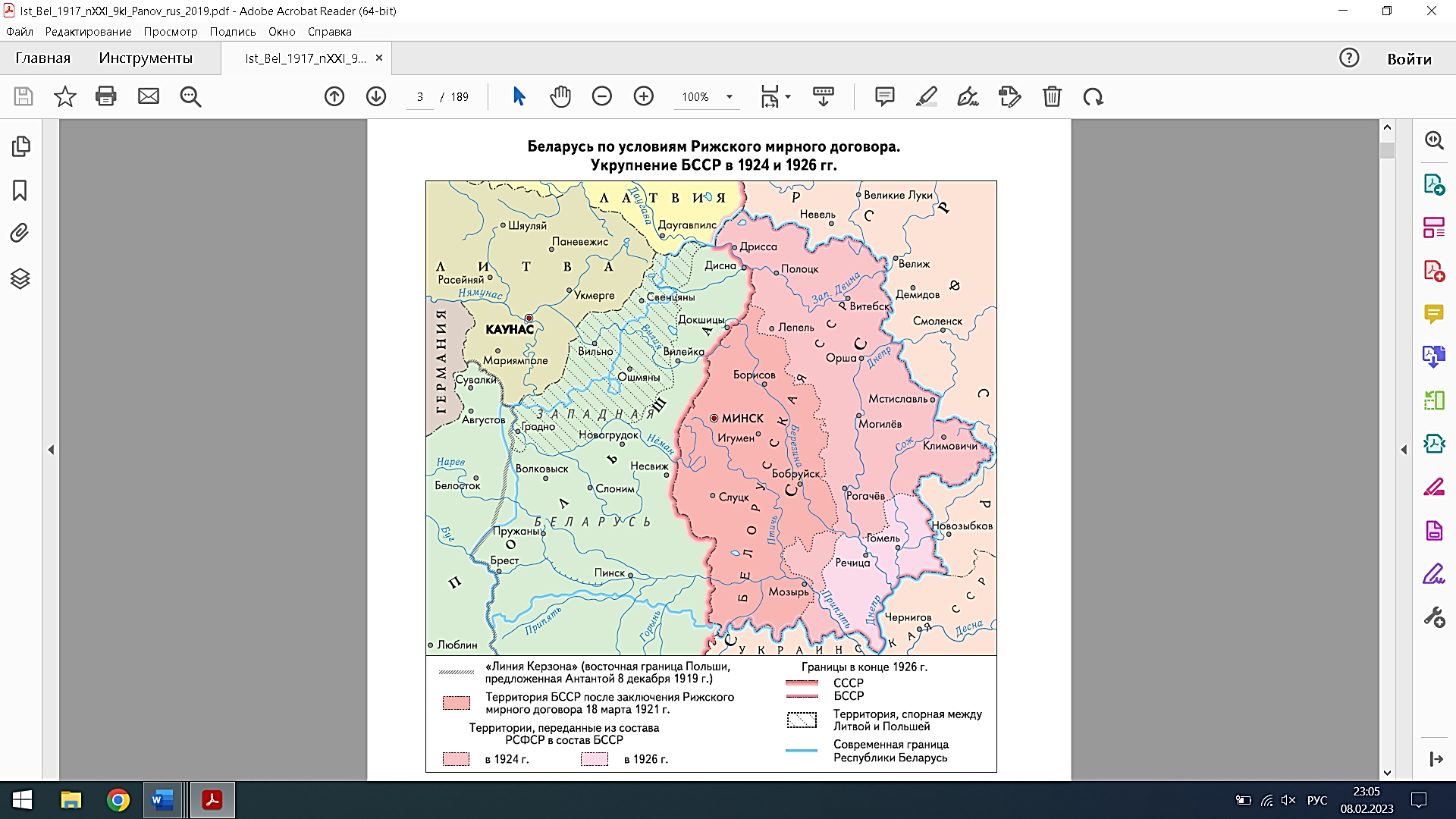 Ответы на задания и комментарии№Примерные ответыКомментарии1.1 января 1919 г. (источник I)Задание проверяет умения:1) определять источник информации, где содержится искомая информация. В данном случае – это источник 1;2) находить и извлекать одну или несколько единиц информации, при том, что в формулировке задания нет прямых совпадений с искомыми сведениями.2. Великая Октябрьская революция в России дала народам Российской империи импульс на строительство национальных государств на советской основе. Цитата из источника I: «Вялікая Акцябарская равалюцыя ў Расеі… залажыла фундамент новага устрою жыцьця з уласьцю самога працоўнага народу. Пачаўшы з Расеі, яна запаліла таксама агонь і ўсясьветнага аслабаджэньня працоўнаго народу ад прыгону».Задание проверяет умение интерпретировать информацию.Учащиеся устанавливают связь между утверждениями, содержащимися в документе, и сущностными признаками исторических событий. Учащиеся показывают умения перефразировать выражения, отрывки текста в соответствии с поставленной задачей.3.Согласен. Советское государство, в которое входили Беларусь, Украина, Закавказье и советская Россия уже фактически существовала, оставалось только закрепить союз документально. Представители советских государств ехали на Всероссийский съезд советов в Москву лишь формально поставить подписи под требующимися законодательными актами. Цитата из источника II:«…предложение Всеукраинского съезда Советов о немедленном оформлении уже фактически существующего Союза Советских Республик…IVсъезд Советов Белоруссии выражает свою глубокую уверенность, что съезд РСФСР совместно с представителями Украины, Белоруссии и Закавказских республик создает единый, крепко сплоченный союз трудящихся всех братских республик, поручает своей делегации, избираемой для участия на Всероссийском съезде Советов, дать во время работы съезда торжественное обещание и совершить формальные акты, закрепляющие братский Союз Социалистических Советских Республик»Задание проверяет умение высказывать и обосновывать собственную точку зрения по вопросу, обсуждаемому в тексте; формулировать выводы на основе обобщения информации из разных источников.4.Территориальные изменения Советской Беларуси:1919 г. – создание ССРБ в соответствии с границами проживания белорусов.1921 г. – Рижский мирный договор, Западная Беларусь отошла в состав Польши.1924 г. – первое укрупнение.1926 г. – второе укрупнение.Территория БССР после второго укрупнения в 1926 г. составляла примерно половину от современной территории. Самыми крупными городами были: Полоцк, Орша, Могилев, Витебск, Борисов, Минск, Слуцк, Бобруйск, Мозырь, Гомель, Речица. Территория Западной Беларуси с такими крупными городами как Гродно, Новогрудок, Брест, Пинск после Рижского мирного договора принадлежала Польше. Учащиеся показывают умение использовать информацию из предложенных источников для решения поставленной задачи (без привлечения фоновых знаний). 